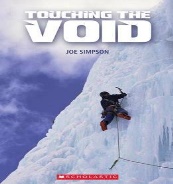 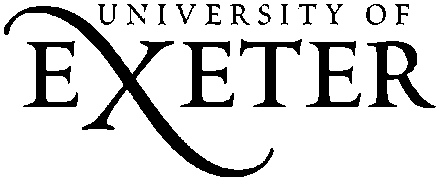 Writing Learning Focus:Writing Learning Focus:Creating a fast-paced narrative that emphasises the drama of a situationCreating a fast-paced narrative that emphasises the drama of a situationCreating a fast-paced narrative that emphasises the drama of a situationGrammar Learning Focus:Grammar Learning Focus:How lexical verb choices and clause patterns combine to create textual rhythmHow lexical verb choices and clause patterns combine to create textual rhythmHow lexical verb choices and clause patterns combine to create textual rhythmContext:Touching the Void is a first-person account of Joe Simpson’s climbing accident in the Peruvian Andes. The extract marks the point where Joe realises that he has sustained an injury that will probably result in his death. Touching the Void is a first-person account of Joe Simpson’s climbing accident in the Peruvian Andes. The extract marks the point where Joe realises that he has sustained an injury that will probably result in his death. Touching the Void is a first-person account of Joe Simpson’s climbing accident in the Peruvian Andes. The extract marks the point where Joe realises that he has sustained an injury that will probably result in his death. Touching the Void is a first-person account of Joe Simpson’s climbing accident in the Peruvian Andes. The extract marks the point where Joe realises that he has sustained an injury that will probably result in his death. Let’s Talk!Give the opening discussion about the list of verbs enough time to allow students to explore a range of ideas. In the highlighting task:Check they can quickly locate the finite lexical verbs, for example by reading the extract in the present tense: I kick my right leg..my knee explodes…bone grates….In whole-class discussion:Extend understanding of the descriptive work done by lexical verb choices by substituting alternatives and evaluating impact, in terms of meaning, sound effects and textual rhythm. Consider structure: where in the extract there is a greater density of lexical verbs and where these tail off, e.g. by overlaying a ‘temperature chart’ indicating degrees of dramatic intensity. In discussion of sentence variety, push the idea of textual rhythm i.e. deliberate variation in sentence length and type used to speed and slow the action, to emphasise key words and sound effects. Make sure they can see that 1 verb = 1 clause and note that the terms single-clause and multi-clause sentence can be less confusing for students than the terms simple, compound and complex. Encourage evaluation of choices through prompts e.g. Is the list of three verbs (ruptured, twisted, crushed) overdone? Is ‘My knee exploded’ too stark and grisly? Many of the sentences start the same way, with ‘I’. Is this too repetitive? Could it/should it be avoided? The last sentence is comparatively plainly worded – what idea does this help to reinforce?Support pair collaborative writing with prompts to promote structured talk, e.g:provide a still image from the film of Touching the Void and use to gather vocabulary and ideas for the task provide a list of lexical verbs from Simon’s account and use in own sentences or as stock to trigger own choicesLet’s Talk!Give the opening discussion about the list of verbs enough time to allow students to explore a range of ideas. In the highlighting task:Check they can quickly locate the finite lexical verbs, for example by reading the extract in the present tense: I kick my right leg..my knee explodes…bone grates….In whole-class discussion:Extend understanding of the descriptive work done by lexical verb choices by substituting alternatives and evaluating impact, in terms of meaning, sound effects and textual rhythm. Consider structure: where in the extract there is a greater density of lexical verbs and where these tail off, e.g. by overlaying a ‘temperature chart’ indicating degrees of dramatic intensity. In discussion of sentence variety, push the idea of textual rhythm i.e. deliberate variation in sentence length and type used to speed and slow the action, to emphasise key words and sound effects. Make sure they can see that 1 verb = 1 clause and note that the terms single-clause and multi-clause sentence can be less confusing for students than the terms simple, compound and complex. Encourage evaluation of choices through prompts e.g. Is the list of three verbs (ruptured, twisted, crushed) overdone? Is ‘My knee exploded’ too stark and grisly? Many of the sentences start the same way, with ‘I’. Is this too repetitive? Could it/should it be avoided? The last sentence is comparatively plainly worded – what idea does this help to reinforce?Support pair collaborative writing with prompts to promote structured talk, e.g:provide a still image from the film of Touching the Void and use to gather vocabulary and ideas for the task provide a list of lexical verbs from Simon’s account and use in own sentences or as stock to trigger own choicesLet’s Talk!Give the opening discussion about the list of verbs enough time to allow students to explore a range of ideas. In the highlighting task:Check they can quickly locate the finite lexical verbs, for example by reading the extract in the present tense: I kick my right leg..my knee explodes…bone grates….In whole-class discussion:Extend understanding of the descriptive work done by lexical verb choices by substituting alternatives and evaluating impact, in terms of meaning, sound effects and textual rhythm. Consider structure: where in the extract there is a greater density of lexical verbs and where these tail off, e.g. by overlaying a ‘temperature chart’ indicating degrees of dramatic intensity. In discussion of sentence variety, push the idea of textual rhythm i.e. deliberate variation in sentence length and type used to speed and slow the action, to emphasise key words and sound effects. Make sure they can see that 1 verb = 1 clause and note that the terms single-clause and multi-clause sentence can be less confusing for students than the terms simple, compound and complex. Encourage evaluation of choices through prompts e.g. Is the list of three verbs (ruptured, twisted, crushed) overdone? Is ‘My knee exploded’ too stark and grisly? Many of the sentences start the same way, with ‘I’. Is this too repetitive? Could it/should it be avoided? The last sentence is comparatively plainly worded – what idea does this help to reinforce?Support pair collaborative writing with prompts to promote structured talk, e.g:provide a still image from the film of Touching the Void and use to gather vocabulary and ideas for the task provide a list of lexical verbs from Simon’s account and use in own sentences or as stock to trigger own choicesActivity Outline:Whole class: Display a list of lexical verbs selected from the text (kicked, exploded, screamed, grated, rushed, ruptured, twisted, crushed, driven, dug, pounded, slip, spin). Ask students to speculate what genre of text these may have come from and the possible topic of the text. Take brief feedback.Teacher: Display a front cover of the book and, if you like, watch a trailer for the film version e.g. https://www.youtube.com/watch?v=wxLcRNPptZI Briefly fill out the details of Joe Simpson’s climbing accident. Review the list of verbs from the text and clarify/revise students’ initial speculations in the light of this further information. Whole class: Read together the extract from Touching the Void, highlighting where these verbs are used. Discuss the work that these lexical verbs do in creating the vivid description of the accident e.g. by pointing out relative lack of adjectives and adverbs. Teacher: Read the extract aloud again, asking students to listen for changes in rhythm. You can ask them to highlight the 2 shortest sentences and the 2 longest sentences (or the ‘loudest’/most dramatic’; ‘quietest/least dramatic’) and share responses. Remind that sentence variety involves different length sentences as well as different types, and highlight examples in the text e.g. My knee exploded/It wasn’t just broken, it was ruptured, twisted, crushed, and I could see the kink in the joint and knew what had happened. Whole class: Remind that Touching the Void is a joint narrative between Joe Simpson and his climbing partner, Simon Yates, each writing their account in the first person. Establish writing task: how would Simon describe Joe’s accident? Write the next paragraph, from Simon’s point of view, aiming to convey the drama of the event through choice of lexical verbs and deliberate variation of sentence length and type. Pairs: Collaborative drafting of follow-on paragraph, written in first person, from Simon’s perspective.Whole class:  Provide the original for comparison (see opposite). Which version do they think is the most dramatic – Simon’s or their own – and why?Suggested differentiation of this task: give pairs a cloze version of Simon’s account and ask for lexical verb choicesgive pairs a cut-up version of Simon’s account and ask them to re-structureIn each case, emphasise focus on best choices for heightening pace and drama of the situation.Text example:  from Touching the VoidText example:  from Touching the Void